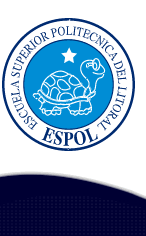 ESCUELA SUPERIOR POLITÉCNICA DEL LITORALInstituto de Ciencias MatemáticasIngeniería en Estadística Informática“DETERMINACIÓN DE INDICES DE SATISFACCIÓN DE UNA EMPRESA DE ARTES GRÁFICA DE LA CIUDAD DE GUAYAQUIL EN EL ÁREA DE LITOGRAFÍA”TESIS DE GRADOPrevia a la obtención del Título de:INGENIERA EN ESTADÍSTICA INFORMATICAPresentada por:Karen Jazmín Quiñónez MosqueraGUAYAQUIL – ECUADORAÑO2005AGRADECIMIENTOA Dios, mis padres, mis hermanos.A  todos mis amigosy a  aquellos que siempreestán a mi lado.  DEDICATORIAA Dios y a mis padres.TRIBUNAL DE GRADUACIÓNING. GAUDENCIO ZURITA	  	        DRA. JULIA SAAD DE JANONPRESIDENTE DEL TRIBUNAL 		                DIRECTOR DE TESISING. EVA MARÍA MERA		                        ING. JORGE FERNANDEZ                   VOCAL 		  		                    VOCALDECLARACIÓN EXPRESA“La      responsabilidad    del  contenido de estatesis     de        grado,     me            correspondeexclusivamente ;   y el patrimonio intelectual dela     misma     a     la     ESCUELA  SUPERIOR               POLITÉCNICA DEL LITORAL”    ______________________________________KAREN JAZMÍN QUIÑÓNEZ MOSQUERA